Утверждаю: Директор ФГБУ «Государственный заповедник «Ростовский»          Клец Л.В.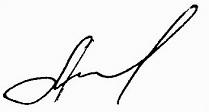 ПОЛОЖЕНИЕо проведении конкурсана лучшее видеопоздравление  посвященное 25 летию заповедника «Ростовский» Составители:                          Вакурова М.Ф - методист заповедника по экологическому просвещению.Положениео проведении конкурсана лучшее видеопоздравление  посвященный 25-летию заповедника «Ростовский»1. Общие положения1.1 Конкурс на лучшее видеопоздравление заповедника «Ростовский»   (далее – Конкурс) 1.2 Настоящее Положение о проведении конкурса определяет порядок организации и проведения Конкурса, в том числе условие участия, выявление победителя, объявление результатов Конкурса, а также форму награждения.2. Цели и задачи конкурса:2.1. Привлечение целевой аудитории в процесс ознакомления и изучения заповедной природы, её флоры и фауны. 2.2. Проявить свои творческие способности, поздравить заповедник «Ростовский» с юбилеем.2.3. Формирование экологического сознания и культуры у подрастающего поколения.3. Организация Конкурса3.1. Федеральное государственное бюджетное учреждение «Государственный природный биосферный заповедник «Ростовский» осуществляет организацию, подготовку, проведение Конкурса, а также формирует состав конкурсного жюри.4. Требования к представляемым работам4.1  На Конкурс представляется поздравление в форме видеоролика, который должен отвечать следующим требованиям: Максимальная продолжительность видеоролика – не более 1 минуты Использование при монтаже и съемке видеоролика специальных программ и инструментов – на усмотрение участника. Участники сами определяют жанр или комплекс жанров видеоролика (интервью, репортаж, видеоклип и т. д., и т. п.), а так же количество людей, задействованных в съемках. В ролике могут использоваться фотографии и другие графические элементы. Использование уже имеющегося в сети Интернет видеоматериала запрещается.4.2  К конкурсу не будут приниматься работы, которые содержат: побуждение к совершению противоправных действий, призывают к насилию и жестокости, а также иных действий, противоречащих законодательству РФ; бранные слова, сравнения и выражения, в том числе, в отношении пола, расы, национальности, профессии, социальной категории, возраста, языка человека и гражданина, официальных государственных символов (флагов, гербов, гимнов), религиозных символов, объектов культурного наследия (памятников истории и культуры) народов Российской Федерации, а также объектов культурного наследия, включенных в Список всемирного наследия.5. Участники конкурса:5.1 Принять участие в Конкурсе могут все желающие. Возраст не ограничен.6. Сроки проведения конкурса:6.1. Конкурс проводится с 10.10.2020 г. по 01.12.2020 г.  Работы для участия в конкурсе необходимо направлять на электронный адрес: zanovedmedia@mail.ruТелефон/факс 8 (863 75) 31-4-10, 34-0-10координатор – Вакурова Марина Федоровна. 7. Содержание Конкурса7.1 Конкурс состоит из двух этапов: оценка членами жюри (отбор лучших видеороликов) и финал (выбор среди лучших работ победителя Конкурса голосованием на базе  в социальной сети в группе «Заповедник «Ростовский» «ВКонтакте», а так же профессиональное жюри выберет своего победителя.).7.2 Прием работ на Конкурс осуществляется до 1 декабря 2020 года включительно.7.3 Критерии оценки работ: Отражение тематики; Оригинальность содержания;Степень сложности исполнения (в техническом и художественном плане); Качество поздравительного видеоролика; Звуковое сопровождение видео: соответствующая музыка, использование участниками скандирования в озвучивании, призывов к бережному отношению к природе, отображение уникальности нашей заповедной территории.7.4 Присылая видеоролик на Конкурс, авторы автоматически гарантируют наличие авторских прав на присланные работы и дают право Организаторам Конкурса на использование присланного материала в публичных источниках информации, в том числе: размещение в Интернете, демонстрации на мероприятиях и т. д. Организаторы в свою очередь обязуются при использовании работ указывать их авторов.8. Подведение итогов конкурса8.1 Итоги Первого этапа будут размещены на официальном сайте заповедника «Ростовский» и в группе  в социальной сети «ВКонтакте»  не позднее 5 декабря 2020 года.8.2 Второй этап Конкурса (Финал) состоится на страницах социальных сетей «Вконтакте» с 5 декабря по 25 декабря, а в день Рождения Заповедника, 27 декабря, будут подведены  итоги. Лучшие работы будут награждены дипломами и  памятными подарками от организаторов  ВКонтакте: https://vk.com/public59410135 8.3 Победители и призеры награждаются Дипломами от ФГБУ «Заповедник Ростовский»» и сувенирной продукцией. Авторам коллективных работ-победителей/призеров выдается один Диплом на коллектив (в Дипломе прописывается название коллектива или перечисляются ФИО авторов). 8.4 Тем, кто не вошел в число призеров Конкурса, будут разосланы по электронной почте Сертификаты участников. Авторам коллективных работ выдается один Сертификат на коллектив (в Сертификате прописывается название коллектива или перечисляются ФИО авторов).Данное положение является официальным приглашением на Конкурс! Желаем удачи!!!.